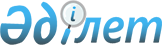 О внесении изменений в решение Западно-Казахстанского областного маслихата от 15 декабря 2020 года № 40-2 "Об областном бюджете на 2021-2023 годы"Решение Западно-Казахстанского областного маслихата от 2 июля 2021 года № 5-1. Зарегистрировано в Министерстве юстиции Республики Казахстан 7 июля 2021 года № 23326
      Западно-Казахстанский областной маслихат РЕШИЛ:
      1. Внести в решение Западно-Казахстанского областного маслихата "Об областном бюджете на 2021-2023 годы" от 15 декабря 2020 года № 40-2 (зарегистрировано в Реестре государственной регистрации нормативных правовых актов под № 6555) следующие изменения:
      пункт 1 изложить в новой редакции:
      "1. Утвердить областной бюджет на 2021-2023 годы согласно приложениям 1, 2 и 3, в том числе на 2021 год в следующих объемах:
      1) доходы – 292 942 899 тысяч тенге:
      налоговые поступления – 81 943 349 тысяч тенге;
      неналоговые поступления – 1 837 237 тысяч тенге;
      поступления от продажи основного капитала – 23 000 тысячи тенге;
      поступления трансфертов – 209 139 313 тысяч тенге;
      2) затраты – 294 173 991 тысяча тенге;
      3) чистое бюджетное кредитование – 7 556 155 тысяч тенге:
      бюджетные кредиты – 19 529 202 тысячи тенге;
      погашение бюджетных кредитов – 11 973 047 тысяч тенге;
      4) сальдо по операциям с финансовыми активами – 676 255 тысяч тенге:
      приобретение финансовых активов – 851 396 тысяч тенге;
      поступления от продажи финансовых активов государства – 175 141 тысяча тенге;
      5) дефицит (профицит) бюджета – - 9 463 502 тысячи тенге;
      6) финансирование дефицита (использование профицита) бюджета – 9 463 502 тысячи тенге:
      поступления займов – 9 022 326 тысяч тенге;
      погашение займов – 13 063 427 тысяч тенге;
      используемые остатки бюджетных средств – 13 504 603 тысячи тенге.";
      пункт 3 изложить в новой редакции:
      "3. Принять к сведению и руководству статьи 6, 9, 10, 11, 12, 13, 14, 15, 16, 28 Закона Республики Казахстан "О республиканском бюджете на 2021-2023 годы":
      1) учесть в областном бюджете на 2021 год поступление целевых трансфертов и кредитов из республиканского бюджета в общей сумме 56 852 606 тысяч тенге:
      на возмещение части расходов, понесенных субъектом агропромышленного комплекса, при инвестиционных вложениях – 4 050 000 тысяч тенге;
      на субсидирование ставок вознаграждения при кредитовании, а также лизинге на приобретение сельскохозяйственных животных, техники и технологического оборудования – 1 464 016 тысяч тенге;
      на субсидирование стоимости пестицидов, биоагентов (энтомофагов), предназначенных для проведения обработки против вредных и особо опасных вредных организмов с численностью выше экономического порога вредоносности и карантинных объектов – 15 090 тысяч тенге;
      на субсидирование в рамках гарантирования и страхования займов субъектов агропромышленного комплекса – 200 000 тысяч тенге;
      на выплату государственной адресной социальной помощи – 2 370 126 тысяч тенге;
      на гарантированный социальный пакет – 460 088 тысяч тенге;
      на введение стандартов оказания специальных социальных услуг – 1 420 тысяч тенге;
      на размещение государственного социального заказа в неправительственных организациях – 84 332 тысячи тенге;
      на увеличение норм обеспечения инвалидов обязательными гигиеническими средствами – 200 398 тысяч тенге;
      на оказание услуг специалиста жестового языка – 44 179 тысяч тенге;
      на расширение перечня технических вспомогательных (компенсаторных) средств – 101 108 тысяч тенге;
      на обеспечение катетерами одноразового использования детей инвалидов с диагнозом Spina bifida – 531 тысяча тенге;
      на социальную поддержку инвалидов – 360 721 тысяча тенге;
      на услуги по замене и настройке речевых процессоров к кохлеарным имплантам – 50 050 тысяч тенге;
      на субсидирование затрат работодателя на создание специальных рабочих мест для трудоустройства инвалидов – 6 561 тысяча тенге;
      на частичное субсидирование заработной платы – 207 366 тысяч тенге;
      на молодежную практику – 644 366 тысяч тенге;
      на предоставление государственных грантов на реализацию новых бизнес-идей, в том числе молодежь категории NEET, члены малообеспеченных многодетных семей, малообеспеченные трудоспособные инвалиды – 703 315 тысяч тенге;
      на общественные работы – 1 028 894 тысяч тенге;
      на повышение заработной платы работников государственных организаций: медико-социальных учреждений стационарного и полустационарного типов, организаций надомного обслуживания, временного пребывания, центров занятости населения – 584 070 тысяч тенге;
      на обеспечение сопровождения сурдопереводом при транслировании новостных телепередач – 5 953 тысячи тенге;
      на увеличение оплаты труда педагогов организаций дошкольного образования – 2 079 687 тысяч тенге;
      на доплату за проведение внеурочных мероприятий педагогам физической культуры государственных организаций дошкольного образования – 26 294 тысячи тенге;
      на доплату за квалификационную категорию педагогам государственных организаций дошкольного образования – 430 964 тысячи тенге;
      на реализацию подушевого финансирования в государственных организациях среднего образования – 1 291 960 тысяч тенге;
      на увеличение оплаты труда педагогов государственных организаций образования, за исключением организаций дополнительного образования для взрослых – 16 156 003 тысячи тенге;
      на доплату за квалификационную категорию педагогам государственных организаций образования, за исключением организаций дополнительного образования для взрослых – 7 717 947 тысяч тенге;
      на доплату за проведение внеурочных мероприятий педагогам физической культуры государственных организаций среднего образования – 303 790 тысяч тенге;
      на доплату за степень магистра методистам методических центров (кабинетов) государственных организаций среднего образования – 2 889 тысяч тенге;
      на доплату за проведение внеурочных мероприятий педагогам физической культуры государственных организаций технического и профессионального, послесреднего образования – 14 321 тысяча тенге;
      на приобретение оборудования для колледжей в рамках проекта "Жас маман" - 1 818 902 тысячи тенге;
      на увеличение оплаты труда педагогов государственных организаций технического и профессионального, послесреднего образования – 874 715 тысяч тенге;
      на доплату за квалификационную категорию педагогам государственных организаций технического и профессионального, послесреднего образования – 249 390 тысяч тенге;
      на размещение государственного образовательного заказа на подготовку специалистов с высшим образованием для детей из многодетных и малообеспеченных семей – 94 171 тысяча тенге;
      на проведение медицинской организацией мероприятий, снижающих половое влечение, осуществляемых на основании решения суда – 612 тысяч тенге;
      на возмещение лизинговых платежей по санитарному транспорту, приобретенному на условиях финансового лизинга – 348 746 тысяч тенге;
      на закуп вакцин и других иммунобиологических препаратов – 1 305 411 тысяч тенге;
      на пропаганду здорового образа жизни – 19 158 тысяч тенге;
      на реализацию мероприятий по профилактике и борьбе со СПИД – 95 622 тысячи тенге;
      на повышение заработной платы работников организаций в области здравоохранения местных исполнительных органов – 87 066 тысяч тенге;
      на увеличение размера государственной стипендии обучающимся в организациях технического и профессионального, послесреднего образования – 330 068 тысяч тенге;
      на увеличение оплаты труда педагогов государственных организаций среднего и дополнительного образования в сфере физической культуры и спорта – 595 237 тысяч тенге;
      на установление доплат к должностному окладу за особые условия труда в организациях культуры и архивных учреждениях управленческому и основному персоналу государственных организаций культуры и архивных учреждений – 1 101 708 тысяч тенге;
      на предоставление государственных грантов молодым предпринимателям для реализации новых бизнес-идей в рамках Государственной программы поддержки и развития бизнеса "Дорожная карта бизнеса-2025" – 39 000 тысяч тенге;
      на субсидирование ставки вознаграждения и гарантирование по кредитам в рамках Государственной программы поддержки и развития бизнеса "Дорожная карта биснеса-2025" и Механизма кредитования приоритетных проектов – 1 482 609 тысяч тенге;
      на финансирование приоритетных проектов транспортной инфраструктуры – 520 655 тысяч тенге;
      на развитие системы водоснабжения и водоотведения в сельских населенных пунктах в рамках Государственной программы жилищно-коммунального развития "Нұрлы жер" на 2020-2025 годы – 250 000 тысяч тенге;
      на развитие транспортной инфраструктуры – 800 000 тысяч тенге;
      на кредитование для развития продуктивной занятости и массового предпринимательства – 1 200 000 тысяч тенге;
      на кредитование для реализации мер социальной поддержки специалистов – 1 733 040 тысяч тенге;
      на кредитование для содействия развитию предпринимательства в областных центрах и моногородах – 500 000 тысяч тенге;
      на повышение должностных окладов сотрудников органов внутренних дел – 97 213 тысяч тенге;
      на передачу функций охраны объектов в конкурентную среду– 9 223 тысячи тенге;
      на проведение работ по инженерной защите населения, объектов и территорий от природных стихийных бедствий – 1 418 689 тысяч тенге;
      на развитие теплоэнергетической системы – 805 818 тысяч тенге;
      на кредитование для проведения капитального ремонта общего имущества объектов кондоминиумов – 431 174 тысячи тенге;
      на кредитование для реконструкции и строительства систем теплоснабжения – 37 940 тысяч тенге;
      2) учесть в областном бюджете на 2021 год поступление целевых трансфертов из Национального Фонда Республики Казахстан в общей сумме 43 069 132 тысячи тенге:
      на реализацию мероприятий по социальной и инженерной инфраструктуре в сельских населенных пунктах в рамках проекта "Ауыл - Ел бесігі" – 3 177 217 тысяч тенге;
      на строительство и (или) реконструкцию жилья коммунального жилищного фонда в рамках Государственной программы жилищно-коммунального развития "Нұрлы жер" на 2020-2025 годы – 4 024 825 тысяч тенге, в том числе: строительство жилья для социально уязвимых слоев населения – 2 467 092 тысячи тенге; строительство жилья для малообеспеченных многодетных семей – 1 557 733 тысячи тенге;
      на развитие и (или) обустройство инженерно-коммуникационной инфраструктуры в рамках Государственной программы жилищно-коммунального развития "Нұрлы жер" на 2020-2025 годы – 4 636 942 тысячи тенге;
      на развитие системы водоснабжения и водоотведения в сельских населенных пунктах в рамках Государственной программы жилищно-коммунального развития "Нұрлы жер" на 2020-2025 годы – 5 041 186 тысяч тенге;
      на развитие теплоэнергетической системы – 1 706 693 тысячи тенге;
      на развитие системы водоснабжения и водоотведения в рамках Государственной программы жилищно-коммунального развития "Нұрлы жер" на 2020-2025 годы – 1 524 633 тысячи тенге;
      на развитие социальной и инженерной инфраструктуры в сельских населенных пунктах в рамках проекта "Ауыл - Ел бесігі" – 2 274 480 тысяч тенге;
      на обеспечение и проведение выборов акимов городов районного значения, сел, поселков, сельских округов – 241 644 тысячи тенге;
      на повышение должностных окладов сотрудников органов внутренних дел – 194 424 тысячи тенге;
      на выплату компенсации за наем (аренду) жилья и жилищные выплаты сотрудникам специальных учреждений, конвойной службы, дежурных частей и центров оперативного управления, кинологических подразделений и помощникам участковых инспекторов полиции – 112 208 тысяч тенге;
      на субсидирование ставок вознаграждения при кредитовании, а также лизинге на приобретение сельскохозяйственных животных, техники и технологического оборудования – 1 130 016 тысяч тенге;
      на повышение заработной платы работников государственных организаций: медико-социальных учреждений стационарного и полустационарного типов, организаций надомного обслуживания, временного пребывания, центров занятости населения – 1 465 570 тысяч тенге;
      на обеспечение охвата дошкольным воспитанием и обучением детей от трех до шести лет – 117 870 тысяч тенге;
      на возмещение лизинговых платежей по санитарному транспорту, приобретенному на условиях финансового лизинга – 276 747 тысяч тенге;
      на повышение заработной платы работников организаций в области здравоохранения местных исполнительных органов – 2 745 тысяч тенге;
      на увеличение оплаты труда медицинских работников государственных организаций в сфере физической культуры и спорта – 36 779 тысяч тенге;
      на субсидирование ставки вознаграждения и гарантирование по кредитам в рамках Государственной программы поддержки и развития бизнеса "Дорожная карта бизнеса – 2025" и Механизма кредитования приоритетных проектов – 872 164 тысячи тенге;
      на финансирование приоритетных проектов транспортной инфраструктуры – 5 554 180 тысяч тенге;
      на развитие газотранспортной системы – 870 336 тысяч тенге;
      на развитие индустриальной инфраструктуры в рамках Государственной программы поддержки и развития бизнеса "Дорожная карта бизнеса – 2025" и Механизма кредитования приоритетных проектов – 2 421 479 тысяч тенге;
      на развитие транспортной инфраструктуры – 2 400 000 тысяч тенге;
      на реализацию бюджетных инвестиционных проектов в малых и моногородах в рамках Государственной программы развития регионов до 2025 года – 706 854 тысячи тенге;
      на развитие инженерной инфраструктуры в рамках Государственной программы развития регионов до 2025 года – 1 000 000 тысяч тенге;
      на кредитование для развития продуктивной занятости и массового предпринимательства – 905 540 тысяч тенге;
      на кредитование для реализации предпринимательских инициатив в рамках Дорожной карты занятости на 2020-2021 годы – 2 200 000 тысяч тенге;
      на кредитование для реконструкции и строительства систем тепло-, водоснабжения и водоотведения – 174 600 тысяч тенге.";
      пункт 6 изложить в новой редакции:
      "6. Учесть в областном бюджете на 2021 год поступления сумм погашения бюджетных кредитов в сумме 11 973 047 тысяч тенге.";
      пункт 6-1 изложить в новой редакции:
      "6-1. Учесть в областном бюджете на 2021 год поступления от выпуска государственных ценных бумаг, выпускаемых местным исполнительным органом области для обращения на внутреннем рынке в рамках реализации государственных и правительственных программ в сумме 1 840 032 тысячи тенге для финансирования мер в рамках Дорожной карты занятости.";
      пункт 9 изложить в новой редакции:
      "9. Учесть, что в областном бюджете на 2021 год предусмотрены целевые трансферты на развитие и целевые текущие трансферты районным (города областного значения) бюджетам, выделяемые за счет средств областного бюджета в общей сумме 8 261 936 тысяч тенге, в том числе:
      5 039 015 тысяч тенге – целевые текущие трансферты;
      3 222 921 тысяча тенге – целевые трансферты на развитие.
      Распределение указанных сумм районным (города областного значения) бюджетам осуществляется на основании постановления акимата Западно-Казахстанской области.";
      пункт 10 изложить в новой редакции:
      "10. Предусмотреть в областном бюджете на 2021 год погашение займов в сумме 13 063 427 тысяч тенге.";
      приложение 1 к указанному решению изложить в новой редакции согласно приложению к настоящему решению.
      2. Настоящее решение вводится в действие с 1 января 2021 года. Областной бюджет на 2021 год
					© 2012. РГП на ПХВ «Институт законодательства и правовой информации Республики Казахстан» Министерства юстиции Республики Казахстан
				
      Председатель сессии

Л. Турсынова

      Секретарь маслихата

Б. Конысбаева
Приложение к решению
Западно-Казахстанского
областного маслихата
от 2 июля 2021 года № 5-1Приложение 1 к решению
Западно-Казахстанского
областного маслихата
от 15 декабря 2020 года № 40-2
Категория
Категория
Категория
Категория
Категория
Сумма, тысяч тенге
Класс
Класс
Класс
Класс
Сумма, тысяч тенге
Подкласс
Подкласс
Подкласс
Сумма, тысяч тенге
Наименование
Наименование
Сумма, тысяч тенге
1
2
3
4
4
5
1) Доходы
1) Доходы
292 942 899
1
Налоговые поступления
Налоговые поступления
81 943 349
01
Подоходный налог
Подоходный налог
38 515 943
1
Корпоративный подоходный налог
Корпоративный подоходный налог
11 704 577
2
Индивидуальный подоходный налог
Индивидуальный подоходный налог
26 811 366
03
Социальный налог
Социальный налог
41 743 018
1
Социальный налог
Социальный налог
41 743 018
05
Внутренние налоги на товары, работы и услуги
Внутренние налоги на товары, работы и услуги
1 684 388
3
Поступления за использование природных и других ресурсов
Поступления за использование природных и других ресурсов
1 344 578
4
Сборы за ведение предпринимательской и профессиональной деятельности
Сборы за ведение предпринимательской и профессиональной деятельности
339 810
2
Неналоговые поступления
Неналоговые поступления
1 837 237
01
Доходы от государственной собственности
Доходы от государственной собственности
1 228 845
1
Поступления части чистого дохода государственных предприятий
Поступления части чистого дохода государственных предприятий
125 115
4
Доходы на доли участия в юридических лицах, находящиеся в государственной собственности
Доходы на доли участия в юридических лицах, находящиеся в государственной собственности
2 103
5
Доходы от аренды имущества, находящегося в государственной собственности
Доходы от аренды имущества, находящегося в государственной собственности
31 789
7
Вознаграждения по кредитам, выданным из государственного бюджета
Вознаграждения по кредитам, выданным из государственного бюджета
1 069 838
04
Штрафы, пени, санкции, взыскания, налагаемые государственными учреждениями, финансируемыми из государственного бюджета, а также содержащимися и финансируемыми из бюджета (сметы расходов) Национального Банка Республики Казахстан
Штрафы, пени, санкции, взыскания, налагаемые государственными учреждениями, финансируемыми из государственного бюджета, а также содержащимися и финансируемыми из бюджета (сметы расходов) Национального Банка Республики Казахстан
213 181
1
Штрафы, пени, санкции, взыскания, налагаемые государственными учреждениями, финансируемыми из государственного бюджета, а также содержащимися и финансируемыми из бюджета (сметы расходов) Национального Банка Республики Казахстан, за исключением поступлений от организаций нефтяного сектора и в Фонд компенсации потерпевшим
Штрафы, пени, санкции, взыскания, налагаемые государственными учреждениями, финансируемыми из государственного бюджета, а также содержащимися и финансируемыми из бюджета (сметы расходов) Национального Банка Республики Казахстан, за исключением поступлений от организаций нефтяного сектора и в Фонд компенсации потерпевшим
213 181
06
Прочие неналоговые поступления
Прочие неналоговые поступления
395 211
1
Прочие неналоговые поступления
Прочие неналоговые поступления
395 211
3
Поступления от продажи основного капитала
Поступления от продажи основного капитала
23 000
01
Продажа государственного имущества, закрепленного за государственными учреждениями
Продажа государственного имущества, закрепленного за государственными учреждениями
23 000
1
Продажа государственного имущества, закрепленного за государственными учреждениями
Продажа государственного имущества, закрепленного за государственными учреждениями
23 000
4
Поступления трансфертов
Поступления трансфертов
209 139 313
01
Трансферты из нижестоящих органов государственного управления
Трансферты из нижестоящих органов государственного управления
41 052 614
2
Трансферты из районных (городов областного значения) бюджетов
Трансферты из районных (городов областного значения) бюджетов
41 052 614
02
Трансферты из вышестоящих органов государственного управления
Трансферты из вышестоящих органов государственного управления
168 086 699
1
Трансферты из республиканского бюджета
Трансферты из республиканского бюджета
168 086 699
Функциональная группа
Функциональная группа
Функциональная группа
Функциональная группа
Функциональная группа
Сумма, тысяч тенге
Функциональная подгруппа
Функциональная подгруппа
Функциональная подгруппа
Функциональная подгруппа
Сумма, тысяч тенге
Администратор бюджетных программ
Администратор бюджетных программ
Администратор бюджетных программ
Сумма, тысяч тенге
Программа
Программа
Сумма, тысяч тенге
Наименование
Сумма, тысяч тенге
1
2
3
4
5
6
2) Затраты
294 173 991
01
Государственные услуги общего характера
5 990 380
1
Представительные, исполнительные и другие органы, выполняющие общие функции государственного управления
2 471 518
110
Аппарат маслихата области
81 460
001
Услуги по обеспечению деятельности маслихата области
81 460
120
Аппарат акима области
2 040 533
001
Услуги по обеспечению деятельности акима области
1 708 300
004
Капитальные расходы государственного органа
26 550
007
Капитальные расходы подведомственных государственных учреждений и организаций
58 915
009
Обеспечение и проведение выборов акимов городов районного значения, сел, поселков, сельских округов
241 644
113
Целевые текущие трансферты нижестоящим бюджетам
5 124
263
Управление внутренней политики области
99 112
075
Обеспечение деятельности Ассамблеи народа Казахстана области
99 112
282
Ревизионная комиссия области
250 413
001
Услуги по обеспечению деятельности ревизионной комиссии области
250 413
2
Финансовая деятельность
2 983 231
257
Управление финансов области
2 881 025
001
Услуги по реализации государственной политики в области исполнения местного бюджета и управления коммунальной собственностью
218 745
009
Приватизация, управление коммунальным имуществом, постприватизационная деятельность и регулирование споров, связанных с этим
2 552
113
Целевые текущие трансферты нижестоящим бюджетам
2 659 728
718
Управление государственных закупок области
102 206
001
Услуги по реализации государственной политики в области государственных закупок на местном уровне
102 206
5
Планирование и статистическая деятельность
376 806
258
Управление экономики и бюджетного планирования области
376 806
001
Услуги по реализации государственной политики в области формирования и развития экономической политики, системы государственного планирования
292 626
005
Капитальные расходы государственного органа
1 240
061
Экспертиза и оценка документации по вопросам бюджетных инвестиций и государственно-частного партнерства, в том числе концессии
82 940
9
Прочие государственные услуги общего характера
158 825
269
Управление по делам религий области
158 825
001
Услуги по реализации государственной политики в сфере религиозной деятельности на местном уровне
107 539
005
Изучение и анализ религиозной ситуации в регионе
51 286
02
Оборона
795 042
1
Военные нужды
97 665
120
Аппарат акима области
97 665
010
Мероприятия в рамках исполнения всеобщей воинской обязанности
39 960
011
Подготовка территориальной обороны и территориальная оборона областного масштаба
57 705
2
Организация работы по чрезвычайным ситуациям
697 377
120
Аппарат акима области
1 943
012
Мобилизационная подготовка и мобилизация областного масштаба
1 943
271
Управление строительства области
14 112
002
Развитие объектов мобилизационной подготовки и чрезвычайных ситуаций
14 112
287
Территориальный орган, уполномоченных органов в области чрезвычайных ситуаций природного и техногенного характера, гражданской обороны, финансируемый из областного бюджета
681 322
002
Капитальные расходы территориального органа и подведомственных государственных учреждений
636 009
003
Мероприятия гражданской обороны областного масштаба
3 148
004
Предупреждение и ликвидация чрезвычайных ситуаций областного масштаба
42 165
03
Общественный порядок, безопасность, правовая, судебная, уголовно-исполнительная деятельность
7 439 841
1
Правоохранительная деятельность
7 439 841
252
Исполнительный орган внутренних дел, финансируемый из областного бюджета
7 416 841
001
Услуги по реализации государственной политики в области обеспечения охраны общественного порядка и безопасности на территории области
5 877 282
003
Поощрение граждан, участвующих в охране общественного порядка
3 900
006
Капитальные расходы государственного органа
1 535 659
271
Управление строительства области
23 000
003
Развитие объектов органов внутренних дел
23 000
04
Образование
120 978 775
1
Дошкольное воспитание и обучение
15 730 867
261
Управление образования области
15 730 867
081
Дошкольное воспитание и обучение
2 479 732
202
Реализация государственного образовательного заказа в дошкольных организациях образования
13 251 135
2
Начальное, основное среднее и общее среднее образование
85 126 856
261
Управление образования области
79 147 869
003
Общеобразовательное обучение по специальным образовательным учебным программам
1 696 136
006
Общеобразовательное обучение одаренных детей в специализированных организациях образования
1 875 705
055
Дополнительное образование для детей и юношества
4 357 735
082
Общеобразовательное обучение в государственных организациях начального, основного и общего среднего образования
55 476 275
083
Организация бесплатного подвоза учащихся до ближайшей школы и обратно в сельской местности
94 216
203
Реализация подушевого финансирования в государственных организациях среднего образования
15 647 802
271
Управление строительства области
2 419 516
086
Строительство и реконструкция объектов начального, основного среднего и общего среднего образования
2 419 516
285
Управление физической культуры и спорта области
3 559 471
006
Дополнительное образование для детей и юношества по спорту
3 015 381
007
Общеобразовательное обучение одаренных в спорте детей в специализированных организациях образования
544 090
4
Техническое и профессиональное, послесреднее образование
8 573 195
253
Управление здравоохранения области
604 914
043
Подготовка специалистов в организациях технического и профессионального, послесреднего образования
604 914
261
Управление образования области
7 968 281
024
Подготовка специалистов в организациях технического и профессионального образования
7 968 281
5
Переподготовка и повышение квалификации специалистов
1 092 122
253
Управление здравоохранения области
12 111
003
Повышение квалификации и переподготовка кадров
12 111
261
Управление образования области
1 080 011
052
Повышение квалификации, подготовка и переподготовка кадров в рамках Государственной программы развития продуктивной занятости и массового предпринимательства на 2017 – 2021 годы "Еңбек"
1 080 011
6
Высшее и послевузовское образование
425 011
253
Управление здравоохранения области
63 337
057
Подготовка специалистов с высшим, послевузовским образованием и оказание социальной поддержки обучающимся
63 337
261
Управление образования области
361 674
057
Подготовка специалистов с высшим, послевузовским образованием и оказание социальной поддержки обучающимся
361 674
9
Прочие услуги в области образования
10 030 724
261
Управление образования области
10 030 724
001
Услуги по реализации государственной политики на местном уровне в области образования
556 555
004
Информатизация системы образования в государственных организациях образования
18 472
005
Приобретение и доставка учебников, учебно-методических комплексов государственных организациях образования
2 855 652
007
Проведение школьных олимпиад, внешкольных мероприятий и конкурсов областного, районного (городского) масштабов
105 997
011
Обследование психического здоровья детей и подростков и оказание психолого-медико-педагогической консультативной помощи населению
538 872
013
Капитальные расходы государственного органа
6 576
019
Присуждение грантов государственным учреждениям образования за высокие показатели работы
34 000
029
Методическое и финансовое сопровождение системы образования
1 555 550
067
Капитальные расходы подведомственных государственных учреждений и организаций
4 073 424
068
Обеспечение повышения компьютерной грамотности населения
20 413
080
Реализация инициативы Фонда Нурсултана Назарбаева на выявление и поддержку талантов "EL UMITI"
78 092
086
Выплата единовременных денежных средств казахстанским гражданам, усыновившим (удочерившим) ребенка (детей)-сироту и ребенка (детей), оставшегося без попечения родителей
1 705
087
Ежемесячные выплаты денежных средств опекунам (попечителям) на содержание ребенка-сироты (детей-сирот), и ребенка (детей), оставшегося без попечения родителей
185 416
05
Здравоохранение
7 443 883
2
Охрана здоровья населения
1 960 473
253
Управление здравоохранения области
1 022 859
006
Услуги по охране материнства и детства
146 543
007
Пропаганда здорового образа жизни
19 158
041
Дополнительное обеспечение гарантированного объема бесплатной медицинской помощи по решению местных представительных органов областей
200 034
042
Проведение медицинской организацией мероприятий, снижающих половое влечение, осуществляемые на основании решения суда
612
050
Возмещение лизинговых платежей по санитарному транспорту, медицинским изделиям, требующие сервисного обслуживания, приобретенных на условиях финансового лизинга
656 512
271
Управление строительства области
937 614
038
Строительство и реконструкция объектов здравоохранения
937 614
3
Специализированная медицинская помощь
1 516 090
253
Управление здравоохранения области
1 516 090
027
Централизованный закуп и хранение вакцин и других медицинских иммунобиологических препаратов для проведения иммунопрофилактики населения
1 516 090
5
Другие виды медицинской помощи
47 855
253
Управление здравоохранения области
47 855
029
Областные базы специального медицинского снабжения
47 855
9
Прочие услуги в области здравоохранения
3 919 465
253
Управление здравоохранения области
3 919 465
001
Услуги по реализации государственной политики на местном уровне в области здравоохранения
238 127
008
Реализация мероприятий по профилактике и борьбе со СПИД в Республике Казахстан
95 622
016
Обеспечение граждан бесплатным или льготным проездом за пределы населенного пункта на лечение
92 588
018
Информационно-аналитические услуги в области здравоохранения
40 965
023
Социальная поддержка медицинских и фармацевтических работников
15 000
030
Капитальные расходы государственных органов здравоохранения
11 846
033
Капитальные расходы медицинских организаций здравоохранения
3 425 317
06
Социальная помощь и социальное обеспечение
12 225 367
1
Социальное обеспечение
4 010 202
256
Управление координации занятости и социальных программ области
3 503 800
002
Предоставление специальных социальных услуг для престарелых и инвалидов в медико-социальных учреждениях (организациях) общего типа, в центрах оказания специальных социальных услуг, в центрах социального обслуживания
1 515 649
013
Предоставление специальных социальных услуг для инвалидов с психоневрологическими заболеваниями, в психоневрологических медико-социальных учреждениях (организациях), в центрах оказания специальных социальных услуг, в центрах социального обслуживания
1 337 464
015
Предоставление специальных социальных услуг для детей-инвалидов с психоневрологическими патологиями в детских психоневрологических медико-социальных учреждениях (организациях), в центрах оказания специальных социальных услуг, в центрах социального обслуживания
650 687
261
Управление образования области
478 453
015
Социальное обеспечение сирот, детей, оставшихся без попечения родителей
266 314
092
Содержание ребенка (детей), переданного патронатным воспитателям
212 139
271
Управление строительства области
27 949
039
Строительство и реконструкция объектов социального обеспечения
27 949
2
Социальная помощь
357 442
256
Управление координации занятости и социальных программ области
357 442
003
Социальная поддержка инвалидов
357 442
9
Прочие услуги в области социальной помощи и социального обеспечения
7 857 723
256
Управление координации занятости и социальных программ области
7 698 024
001
Услуги по реализации государственной политики на местном уровне в области обеспечения занятости и реализации социальных программ для населения
213 435
007
Капитальные расходы государственного органа
2 549
053
Услуги по замене и настройке речевых процессоров к кохлеарным имплантам
50 050
067
Капитальные расходы подведомственных государственных учреждений и организаций
10 440
113
Целевые текущие трансферты нижестоящим бюджетам
7 421 550
263
Управление внутренней политики области
59 532
077
Обеспечение прав и улучшение качества жизни инвалидов в Республике Казахстан
59 532
270
Управление по инспекции труда области
100 167
001
Услуги по реализации государственной политики в области регулирования трудовых отношений на местном уровне
100 167
07
Жилищно-коммунальное хозяйство
5 598 852
2
Коммунальное хозяйство
5 505 546
271
Управление строительства области
214 814
030
Развитие коммунального хозяйства
214 814
279
Управление энергетики и жилищно-коммунального хозяйства области
5 290 732
001
Услуги по реализации государственной политики на местном уровне в области энергетики и жилищно-коммунального хозяйства
138 768
004
Газификация населенных пунктов
1 428 209
032
Субсидирование стоимости услуг по подаче питьевой воды из особо важных групповых и локальных систем водоснабжения, являющихся безальтернативными источниками питьевого водоснабжения 
1 241 510
113
Целевые текущие трансферты нижестоящим бюджетам
561 415
114
Целевые трансферты на развитие нижестоящим бюджетам
1 920 830
3
Благоустройство населенных пунктов
93 306
279
Управление энергетики и жилищно-коммунального хозяйства области
93 306
041
Проведение профилактической дезинсекции и дератизации (за исключением дезинсекции и дератизации на территории природных очагов инфекционных и паразитарных заболеваний, а также в очагах инфекционных и паразитарных заболеваний)
93 306
08
Культура, спорт, туризм и информационное пространство
7 843 206
1
Деятельность в области культуры
3 343 723
262
Управление культуры области
3 343 723
001
Услуги по реализации государственной политики на местном уровне в области культуры
89 634
003
Поддержка культурно-досуговой работы
539 676
005
Обеспечение сохранности историко-культурного наследия и доступа к ним
572 035
007
Поддержка театрального и музыкального искусства
782 365
032
Капитальные расходы подведомственных государственных учреждений и организаций
5 860
113
Целевые текущие трансферты нижестоящим бюджетам
1 354 153
2
Спорт
2 568 210
271
Управление строительства области
100
017
Развитие объектов спорта
100
285
Управление физической культуры и спорта области
2 568 110
001
Услуги по реализации государственной политики на местном уровне в сфере физической культуры и спорта
92 788
002
Проведение спортивных соревнований на областном уровне
64 146
003
Подготовка и участие членов областных сборных команд по различным видам спорта на республиканских и международных спортивных соревнованиях
2 295 559
032
Капитальные расходы подведомственных государственных учреждений и организаций
64 760
113
Целевые текущие трансферты нижестоящим бюджетам
50 857
3
Информационное пространство
1 464 453
262
Управление культуры области
306 783
008
Обеспечение функционирования областных библиотек
306 783
263
Управление внутренней политики области
407 783
007
Услуги по проведению государственной информационной политики
407 783
264
Управление по развитию языков области
119 211
001
Услуги по реализации государственной политики на местном уровне в области развития языков
74 187
002
Развитие государственного языка и других языков народа Казахстана
45 024
739
Управление информатизации, оказания государственных услуг и архивов области
630 676
001
Услуги по реализации государственной политики на местном уровне в области информатизации, оказания государственных услуг, управления архивным делом
235 176
003
Обеспечение сохранности архивного фонда
189 216
009
Капитальные расходы государственного органа
784
032
Капитальные расходы подведомственных государственных учреждений и организаций
5 500
113
Целевые текущие трансферты нижестоящим бюджетам
200 000
4
Туризм
15 804
266
Управление предпринимательства и индустриально-инновационного развития области
15 804
021
Регулирование туристской деятельности
15 804
9
Прочие услуги по организации культуры, спорта, туризма и информационного пространства
451 016
263
Управление внутренней политики области
192 756
001
Услуги по реализации государственной внутренней политики на местном уровне
188 971
032
Капитальные расходы подведомственных государственных учреждений и организаций
3 785
283
Управление по вопросам молодежной политики области
258 260
001
Услуги по реализации молодежной политики на местном уровне
219 190
005
Реализация мероприятий в сфере молодежной политики
39 070
09
Топливно-энергетический комплекс и недропользование
2 858 928
1
Топливо и энергетика
2 858 928
254
Управление природных ресурсов и регулирования природопользования области
263 417
081
Организация и проведение поисково-разведочных работ на подземные воды для хозяйственно-питьевого водоснабжения населенных пунктов
263 417
279
Управление энергетики и жилищно-коммунального хозяйства области
2 595 511
007
Развитие теплоэнергетической системы
2 595 511
10
Сельское, водное, лесное, рыбное хозяйство, особо охраняемые природные территории, охрана окружающей среды и животного мира, земельные отношения
20 609 695
1
Сельское хозяйство
15 484 471
255
Управление сельского хозяйства области
13 939 336
001
Услуги по реализации государственной политики на местном уровне в сфере сельского хозяйства
182 770
002
Субсидирование развития семеноводства
250 253
008
Субсидирование стоимости пестицидов, биоагентов (энтомофагов), предназначенных для проведения обработки против вредных и особо опасных вредных организмов с численностью выше экономического порога вредоносности и карантинных объектов
103 258
014
Субсидирование стоимости услуг по доставке воды сельскохозяйственным товаропроизводителям
7 188
029
Мероприятия по борьбе с вредными организмами сельскохозяйственных культур
78 584
045
Определение сортовых и посевных качеств семенного и посадочного материала
9 866
046
Государственный учет и регистрация тракторов, прицепов к ним, самоходных сельскохозяйственных, мелиоративных и дорожно-строительных машин и механизмов
5 070
047
Субсидирование стоимости удобрений (за исключением органических)
150 001
050
Возмещение части расходов, понесенных субъектом агропромышленного комплекса, при инвестиционных вложениях
4 348 550
051
Субсидирование в рамках гарантирования и страхования займов субъектов агропромышленного комплекса
200 000
053
Субсидирование развития племенного животноводства, повышение продуктивности и качества продукции животноводства
5 591 095
056
Субсидирование ставок вознаграждения при кредитовании, а также лизинге на приобретение сельскохозяйственных животных, техники и технологического оборудования
2 594 032
057
Субсидирование затрат перерабатывающих предприятий на закуп сельскохозяйственной продукции для производства продуктов ее глубокой переработки в сфере животноводства
151 200
059
Субсидирование затрат ревизионных союзов сельскохозяйственных кооперативов на проведение внутреннего аудита сельскохозяйственных кооперативов
24 269
060
Частичное гарантирование по микрокредитам в рамках Государственной программы развития продуктивной занятости и массового предпринимательства на 2017 – 2021 годы "Еңбек"
205 200
061
Субсидирование операционных затрат микрофинансовых организаций в рамках Государственной программы развития продуктивной занятости и массового предпринимательства на 2017 – 2021 годы "Еңбек"
38 000
719
Управление ветеринарии области
1 545 135
001
Услуги по реализации государственной политики на местном уровне в сфере ветеринарии
152 236
009
Организация санитарного убоя больных животных
57 385
010
Организация отлова и уничтожения бродячих собак и кошек
63 080
011
Возмещение владельцам стоимости обезвреженных (обеззараженных) и переработанных без изъятия животных, продукции и сырья животного происхождения, представляющих опасность для здоровья животных и человека
15 325
012
Проведение ветеринарных мероприятий по профилактике и диагностике энзоотических болезней животных
24 233
013
Проведение мероприятий по идентификации сельскохозяйственных животных
19 780
014
Проведение противоэпизоотических мероприятий
1 206 077
028
Услуги по транспортировке ветеринарных препаратов до пункта временного хранения
7 019
2
Водное хозяйство
44 500
254
Управление природных ресурсов и регулирования природопользования области
44 500
002
Установление водоохранных зон и полос водных объектов
44 500
3
Лесное хозяйство
1 015 368
254
Управление природных ресурсов и регулирования природопользования области
1 015 368
005
Охрана, защита, воспроизводство лесов и лесоразведение
1 013 617
006
Охрана животного мира
1 751
5
Охрана окружающей среды
3 857 101
254
Управление природных ресурсов и регулирования природопользования области
3 857 101
001
Услуги по реализации государственной политики в сфере охраны окружающей среды на местном уровне
109 190
008
Мероприятия по охране окружающей среды
841 123
017
Реализация природоохранных мероприятий
19 000
022
Развитие объектов охраны окружающей среды
2 448 217
032
Капитальные расходы подведомственных государственных учреждений и организаций
439 571
6
Земельные отношения
208 255
251
Управление земельных отношений области
140 041
001
Услуги по реализации государственной политики в области регулирования земельных отношений на территории области
77 346
003
Регулирование земельных отношений
51 596
010
Капитальные расходы государственного органа
11 099
725
Управление по контролю за использованием и охраной земель области
68 214
001
Услуги по реализации государственной политики на местном уровне в сфере контроля за использованием и охраной земель
68 214
11
Промышленность, архитектурная, градостроительная и строительная деятельность
16 816 406
2
Архитектурная, градостроительная и строительная деятельность
16 816 406
271
Управление строительства области
16 749 617
001
Услуги по реализации государственной политики на местном уровне в области строительства
198 367
005
Капитальные расходы государственного органа
460
113
Целевые текущие трансферты нижестоящим бюджетам
113 500
114
Целевые трансферты на развитие нижестоящим бюджетам
16 437 290
724
Управление государственного архитектурно-строительного контроля области
66 789
001
Услуги по реализации государственной политики на местном уровне в сфере государственного архитектурно-строительного контроля
66 789
12
Транспорт и коммуникации
18 642 923
1
Автомобильный транспорт
6 581 439
268
Управление пассажирского транспорта и автомобильных дорог области
6 581 439
002
Развитие транспортной инфраструктуры
3 257 968
003
Обеспечение функционирования автомобильных дорог
900 290
028
Реализация приоритетных проектов транспортной инфраструктуры
2 423 181
4
Воздушный транспорт
30
268
Управление пассажирского транспорта и автомобильных дорог области
30
051
Развитие инфраструктуры воздушного транспорта
30
9
Прочие услуги в сфере транспорта и коммуникаций
12 061 454
268
Управление пассажирского транспорта и автомобильных дорог области
12 061 454
001
Услуги по реализации государственной политики на местном уровне в области транспорта и коммуникаций
120 692
005
Субсидирование пассажирских перевозок по социально значимым межрайонным (междугородним) сообщениям
365 000
011
Капитальные расходы государственного органа
3 611
113
Целевые текущие трансферты нижестоящим бюджетам
7 248 430
114
Целевые трансферты на развитие нижестоящим бюджетам
4 323 721
13
Прочие
9 645 897
3
Поддержка предпринимательской деятельности и защита конкуренции
6 797 655
266
Управление предпринимательства и индустриально-инновационного развития области
4 244 191
005
Поддержка частного предпринимательства в рамках Государственной программы поддержки и развития бизнеса "Дорожная карта бизнеса - 2025"
49 350
010
Субсидирование процентной ставки по кредитам в рамках Государственной программы поддержки и развития бизнеса "Дорожная карта бизнеса - 2025"
3 011 466
011
Частичное гарантирование кредитов малому и среднему бизнесу в рамках Государственной программы поддержки и развития бизнеса "Дорожная карта бизнеса - 2025"
1 106 575
027
Частичное гарантирование по микрокредитам в рамках Государственной программы развития продуктивной занятости и массового предпринимательства на 2017 – 2021 годы "Еңбек"
37 800
082
Предоставление государственных грантов молодым предпринимателям для реализации новых бизнес-идей в рамках Государственной программы поддержки и развития бизнеса "Дорожная карта бизнеса-2025"
39 000
279
Управление энергетики и жилищно-коммунального хозяйства области
2 553 464
024
Развитие индустриальной инфраструктуры в рамках Государственной программы поддержки и развития бизнеса "Дорожная карта бизнеса-2025"
2 553 464
9
Прочие
2 848 242
253
Управление здравоохранения области
441 457
096
Выполнение государственных обязательств по проектам государственно-частного партнерства
441 457
257
Управление финансов области
900 000
012
Резерв местного исполнительного органа области
900 000
258
Управление экономики и бюджетного планирования области
66 883
003
Разработка или корректировка, а также проведение необходимых экспертиз технико-экономических обоснований местных бюджетных инвестиционных проектов и конкурсных документаций проектов государственно-частного партнерства, концессионных проектов, консультативное сопровождение проектов государственно-частного партнерства и концессионных проектов
66 883
261
Управление образования области
991 027
079
Реализация мероприятий по социальной и инженерной инфраструктуре в сельских населенных пунктах в рамках проекта "Ауыл-Ел бесігі"
991 027
266
Управление предпринимательства и индустриально-инновационного развития области
198 129
001
Услуги по реализации государственной политики на местном уровне в области развития предпринимательства и индустриально-инновационной деятельности
196 779
003
Капитальные расходы государственного органа
1 350
268
Управление пассажирского транспорта и автомобильных дорог области
250 746
096
 Выполнение государственных обязательств по проектам государственно-частного партнерства
250 746
14
Обслуживание долга
2 180 991
1
Обслуживание долга
2 180 991
257
Управление финансов области
2 180 991
004
Обслуживание долга местных исполнительных органов
1 868 116
011
Возврат неиспользованных (недоиспользованных) целевых трансфертов
302 909
016
Обслуживание долга местных исполнительных органов по выплате вознаграждений и иных платежей по займам из республиканского бюджета
9 966
15
Трансферты
55 103 805
1
Трансферты
55 103 805
257
Управление финансов области
55 103 805
007
Субвенции
47 835 149
024
Целевые текущие трансферты из нижестоящего бюджета на компенсацию потерь вышестоящего бюджета в связи с изменением законодательства
7 268 656
3) Чистое бюджетное кредитование
7 556 155
Бюджетные кредиты
19 529 202
06
Социальная помощь и социальное обеспечение
4 469 442
9
Прочие услуги в области социальной помощи и социального обеспечения
4 469 442
268
Управление пассажирского транспорта и автомобильных дорог области
1 300 075
088
Кредитование районных (городов областного значения) бюджетов для финансирования мер в рамках Дорожной карты занятости
1 300 075
271
Управление строительства области
2 441 997
088
Кредитование районных (городов областного значения) бюджетов для финансирования мер в рамках Дорожной карты занятости
2 441 997
279
Управление энергетики и жилищно-коммунального хозяйства области
727 370
088
Кредитование районных (городов областного значения) бюджетов для финансирования мер в рамках Дорожной карты занятости
727 370
07
Жилищно-коммунальное хозяйство
8 521 180
1
Жилищное хозяйство
8 521 180
271
Управление строительства области
7 877 466
009
Кредитование районных (городов областного значения) бюджетов на проектирование и (или) строительство жилья
7 877 466
279
Управление энергетики и жилищно-коммунального хозяйства области
643 714
046
Кредитование районных (городов областного значения) бюджетов на реконструкцию и строительство систем тепло-, водоснабжения и водоотведения
212 540
087
Кредитование районных (городов областного значения) бюджетов на проведение капитального ремонта общего имущества объектов кондоминиумов
431 174
10
Сельское, водное, лесное, рыбное хозяйство, особо охраняемые природные территории, охрана окружающей среды и животного мира, земельные отношения
3 838 580
1
Сельское хозяйство
2 105 540
255
Управление сельского хозяйства области
2 105 540
037
Предоставление бюджетных кредитов для содействия развитию предпринимательства в рамках Государственной программы развития продуктивной занятости и массового предпринимательства на 2017 – 2021 годы "Еңбек"
2 105 540
9
Прочие услуги в области сельского, водного, лесного, рыбного хозяйства, охраны окружающей среды и земельных отношений
1 733 040
258
Управление экономики и бюджетного планирования области
1 733 040
007
Бюджетные кредиты местным исполнительным органам для реализации мер социальной поддержки специалистов
1 733 040
13
Прочие
2 700 000
3
Поддержка предпринимательской деятельности и защита конкуренции
2 700 000
266
Управление предпринимательства и индустриально-инновационного развития области
2 700 000
069
Кредитование на содействие развитию предпринимательства в областных центрах и моногородах
500 000
076
Кредитование предпринимательских инициатив в рамках Дорожной карты занятости на 2020–2021 годы
2 200 000
Категория
Категория
Категория
Категория
Категория
Сумма, тысяч тенге
Класс
Класс
Класс
Класс
Сумма, тысяч тенге
Подкласс
Подкласс
Подкласс
Сумма, тысяч тенге
Наименование
Наименование
Сумма, тысяч тенге
1
2
3
4
4
5
5
Погашение бюджетных кредитов
Погашение бюджетных кредитов
11 973 047
01
Погашение бюджетных кредитов
Погашение бюджетных кредитов
11 973 047
1
Погашение бюджетных кредитов, выданных из государственного бюджета
Погашение бюджетных кредитов, выданных из государственного бюджета
11 723 041
2
Возврат сумм бюджетных кредитов
Возврат сумм бюджетных кредитов
250 006
4) Сальдо по операциям с финансовыми активами
4) Сальдо по операциям с финансовыми активами
676 255
Функциональная группа
Функциональная группа
Функциональная группа
Функциональная группа
Функциональная группа
Сумма, тысяч тенге
Функциональная подгруппа
Функциональная подгруппа
Функциональная подгруппа
Функциональная подгруппа
Сумма, тысяч тенге
Администратор бюджетных программ
Администратор бюджетных программ
Администратор бюджетных программ
Сумма, тысяч тенге
Программа
Программа
Сумма, тысяч тенге
Наименование
Сумма, тысяч тенге
1
2
3
4
5
6
Приобретение финансовых активов
851 396
13
Прочие
851 396
9
Прочие
851 396
266
Управление предпринимательства и индустриально-инновационного развития области
49 000
065
Формирование или увеличение уставного капитала юридических лиц
49 000
271
Управление строительства области
802 396
065
Формирование или увеличение уставного капитала юридических лиц
802 396
Категория
Категория
Категория
Категория
Категория
Сумма, тысяч тенге
Класс
Класс
Класс
Класс
Сумма, тысяч тенге
Подкласс
Подкласс
Подкласс
Сумма, тысяч тенге
Наименование
Наименование
Сумма, тысяч тенге
1
2
3
4
4
5
6
Поступления от продажи финансовых активов государства
Поступления от продажи финансовых активов государства
175 141
01
Поступления от продажи финансовых активов государства
Поступления от продажи финансовых активов государства
175 141
1
Поступления от продажи финансовых активов внутри страны
Поступления от продажи финансовых активов внутри страны
175 141
5) Дефицит (профицит) бюджета
5) Дефицит (профицит) бюджета
-9 463 502
6) Финансирование дефицита (использование профицита) бюджета
6) Финансирование дефицита (использование профицита) бюджета
9 463 502
7
Поступления займов
Поступления займов
9 022 326
01
Внутренние государственные займы
Внутренние государственные займы
9 022 326
1
Государственные эмиссионные ценные бумаги
Государственные эмиссионные ценные бумаги
1 840 032
2
Договоры займа
Договоры займа
7 182 294
Функциональная группа
Функциональная группа
Функциональная группа
Функциональная группа
Функциональная группа
Сумма, тысяч тенге
Функциональная подгруппа
Функциональная подгруппа
Функциональная подгруппа
Функциональная подгруппа
Сумма, тысяч тенге
Администратор бюджетных программ
Администратор бюджетных программ
Администратор бюджетных программ
Сумма, тысяч тенге
Программа
Программа
Сумма, тысяч тенге
Наименование
Сумма, тысяч тенге
1
2
3
4
5
6
16
Погашение займов
13 063 427
1
Погашение займов
13 063 427
257
Управление финансов области
13 063 427
008
Погашение долга местного исполнительного органа
10 184 269
015
Погашение долга местного исполнительного органа перед вышестоящим бюджетом
2 879 158
Категория
Категория
Категория
Категория
Категория
Сумма, тысяч тенге
Класс
Класс
Класс
Класс
Сумма, тысяч тенге
Подкласс
Подкласс
Подкласс
Сумма, тысяч тенге
Наименование
Наименование
Сумма, тысяч тенге
1
2
3
4
4
5
8
Используемые остатки бюджетных средств
Используемые остатки бюджетных средств
13 504 603
01
Остатки бюджетных средств
Остатки бюджетных средств
13 504 603
1
Свободные остатки бюджетных средств
Свободные остатки бюджетных средств
13 504 603